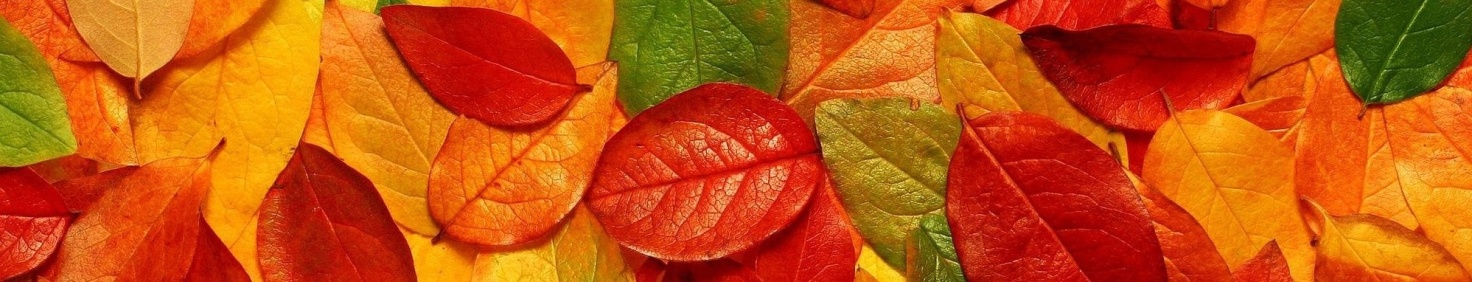 ÖNISMERETI MŰVÉSZETTERÁPIÁS CSOPORT AZ ŐSZI FELTÖLTŐDÉS JEGYÉBENSzeretnéd felfedezni a benned szunnyadó, még ismeretlen energiákat, lehetőségeket?Változtatni szeretnél az életeden?Úgy érzed, elakadtál, s nem tudod, merre indulj tovább?Kíváncsi vagy rá, hogy mi motivál döntéseidben?Harmóniára vágysz?Vagy egyszerűen csak feltöltődnél?Ha bármelyik kérdésre igen a válaszod, várjuk jelentkezésedet az októberben induló 
önismereti művészetterápiás csoportba, aholmegtapasztalhatod az alkotásban rejlő felszabadító energiákat.A foglalkozásokon a dr. Antalfai Márta által kidolgozott Katarzisz Komplex Művészetterápia módszerét alkalmazzuk.Rajztudás, technikai előképzettség nem szükséges!Mikor?	Októbertől januárig, 6 alkalommal, az alábbi szombatokon 9-14 óráig		10.07., 10.28., 11.04., 11.18., 12.02., 01.06. Hol?		Lelki Egészségvédő Alapítvány, 1052 Bp. Párizsi u. 6/B IV. em. 2.Ár:		5 000 Ft/alkalomJelentkezés: lea.pszichologia@gmail.com e-mail címen a honlapunkról (http://lelkiegeszsegert.hu/onismereti-csoportok.html) letölthető jelentkezési lapon (jelentkezési lap önismereti csoporthoz)Adminisztratív információ: Herczeg Andrea +36-1-221-7068 (H-CS 11-15), vagy a  lea.pszichologia@gmail.com e-mailcímen.Szakmai információ: Nagy-Zámbó Bogáta komplex művészeti terapeutánál: 06-20-35-66-660 